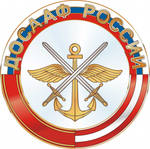 ПОУ Удомельский Учебный Спортивно-Технический  КлубДобровольное Общество Содействия Армии, Авиации и Флоту РоссииПеречень услуг на 2019 г№ п/пОбразовательные программыСрок обученияФорма обученияСтоимость обучения, рубУчебный план (кол-во часов)Полная Стоимость обучения (с учетом ГСМ)1Образовательная программа профессиональной подготовки водителей транспортных средств категории «А» (мотоцикл)1,5-2 месяцаочная11000 рублей, без ГСМ132 часа12260 руб2Образовательная программа профессиональной подготовки водителей транспортных средств категории «В» (легковой автомобиль)3-3,5 месяцаочная20000 рублей, без ГСМ194 часа28400 руб3Образовательная программа профессиональной подготовки водителей транспортных средств категории «С» (грузовой автомобиль)3-5 месяцевочная25000 рублей, без ГСМ247 часов48040 руб4Образовательная программа профессиональной подготовки водителей транспортных средств категории «СЕ» (грузовой прицеп)1-1,5 месяцаочная20000 рублей, без ГСМ40 часов29600 руб5Повышение водительского мастерства водителей автотранспортных предприятий5 днейочная1000 рублей20 часов1000 рублей6Образовательная программа подготовки водителей внедорожных моторанспортных средств ( самоходных машин категории «А1») квадроциклы и снегоходы15 днейОчная 10000 рублей70 часов11000 рублей7Образовательная программа переподготовки водителей транспортных средств с категории «С» на «D» 1,5-2 месяцаочная20000 рублей114 часов32800 рублей8Образовательная программа переподготовки водителей транспортных средств с категории «В» на «D»2-3 месяцаочная25000 рублей152 часа48680 рублей9Образовательная программа профессиональной подготовки водителей транспортных средств категории «В» оборудованных устройствами для подачи специальных световых и звуковых сигналов.7 днейочная3000 рублей36 часов3500 рублей